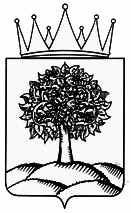 Об утверждении Плана мероприятий противодействия коррупции в управлении лесного хозяйства Липецкой области на 2023-2025 годыВ соответствии с Федеральным законом от 25 декабря 2008 года №273-ФЗ  «О противодействии коррупции», Законом Липецкой области от 07 октября 2008 года  № 193-ОЗ «О предупреждении коррупции в Липецкой области», с целью реализации антикоррупционных мероприятийПриказываю:Утвердить План мероприятий противодействия коррупции в управлении лесного хозяйства Липецкой области на 2023-2025 годы (Приложение 1).Контроль за исполнением настоящего приказа оставляю за собой.Начальник управления 						Ю.Н. БожкоВиза:_________________Юдин Н.Н.С приказом ознакомлен(а):Исп. Бунеева О.П.Приложение №1  к Приказу от 30.12.2022г. № _____ управления лесного хозяйства Липецкой области «Об утверждении плана мероприятий по противодействию коррупции на 2023 – 2025 годы»План мероприятий противодействия коррупциив управлении лесного хозяйства Липецкой области на 2023 – 2025 годы	      Управление лесного хозяйстваЛипецкой областиП Р И К А З	      Управление лесного хозяйстваЛипецкой областиП Р И К А З	      Управление лесного хозяйстваЛипецкой областиП Р И К А З	      Управление лесного хозяйстваЛипецкой областиП Р И К А З______________________________г. Липецк№___________№п/пНаименование мероприятияОжидаемый результатИсполнительСрокиисполнения1Разработка плана мероприятий по противодействию коррупции Контроль за выполнением мероприятий, предусмотренных планомПовышение эффективности работы по противодействию коррупцииКонсультант управленияежегодно, не позднее декабря предшествующего года    В течение    2023-2025 гг.2Разработка плана - графика закупок на 2023-2025 годыПовышение эффективности работы по противодействию коррупцииГлавный консультант отдела бухгалтерского учета, контроля и закупокне позднее декабря  предшествующего года3Осуществление сбора информации о наличии вакантных должностей специалистов лесной отрасли в подведомственных учреждениях управления лесного хозяйства Липецкой области и размещение её в информационно-телекоммуникационной сети «Интернет»Предупреждение коррупционных правонарушенийКонсультант управления, ответственные лица в подведомственных учреждениях Ежемесячно4Обеспечение представления государственными гражданскими служащими управления лесного хозяйства Липецкой области и руководителями подведомственных учреждений сведений о своих доходах, расходах об имуществе и обязательствах имущественного характера, а также о доходах, расходах, об имуществе и обязательствах имущественного характера своих супруги (супруга) и несовершеннолетних детей в порядке, установленном нормативными правовыми актами Российской Федерации и Липецкой областиСвоевременное представление полных и достоверных сведений о доходах  лицами, на которых распространяется такая обязанность.Предупреждение коррупционных правонарушений при представлении сведений о доходахКонсультант управленияЯнварь-апрель 2023-2025гг.5Осуществление размещения сведений о доходах, расходах об имуществе и обязательствах имущественного характера, лиц замещающих должности государственной  гражданской службы управления лесного хозяйства Липецкой области и руководителями подведомственных учреждений, а также о доходах, расходах, об имуществе и обязательствах имущественного характера своих супруги (супруга) и несовершеннолетних детей в информационно-телекоммуникационной сети «Интернет» на официальном сайте Управления, в порядке, установленном нормативными правовыми актами Российской Федерации и Липецкой областиПредупреждение коррупции в деятельности государственных гражданских служащих управления лесного хозяйства Липецкой области и руководителей подведомственных учреждений.Консультант управления Май 2023 г.Май 2024 г Май 2025 г.6Направление в прокуратуру Липецкой области приказов управления лесного хозяйства, носящих нормативный характер, для проведения антикоррупционной экспертизыКонтроль за исполнением требований НПА РФ и Липецкой области в сфере противодействия коррупции. Принятие мер по своевременному устранению недостатков и предупреждению правонарушенийНачальники отделов управления Постоянно в течение 2023 – 2025гг.7Своевременное обновление информационного стенда с информацией о порядке рассмотрения обращений граждан в управление лесного хозяйства Липецкой области Предупреждение коррупционных правонарушений по соблюдению требований антикоррупционного законодательства при рассмотрении обращений гражданКонсультант управленияВ течение 2023-2025 гг.8Актуализация информации по вопросам антикоррупционной деятельности  на официальном сайте управления лесного хозяйства Липецкой области.Обеспечение открытости антикоррупционной деятельности. Повышение уровня правовой и антикоррупционной  грамотности населения областиКонсультант отдела государственного лесного реестра и цифровых технологий,начальники отделов управленияВ течение 2023-2025 гг.9Обеспечения функционирования телефона «доверия» в управлении лесного хозяйства Липецкой области и размещения обращений граждан в информационно-телекоммуникационной сети «Интернет» на официальном сайте Управления.Обеспечение участия граждан в реализации антикоррупционной политики.Выявление коррупционных правонарушений.Консультант отдела государственного лесного реестра и цифровых технологий В течение 2023-2025 гг.10Осуществление разъяснительной работы по доведению лиц, претендующих на замещение должности государственной гражданской службы и лиц, замещающих указанные должности, положений нормативных правовых актов Российской Федерации и Липецкой области в сфере противодействия коррупции и ответственности за коррупционные правонарушенияСнижение рисков коррупционного поведения лиц, замещающих должности государственной гражданской службы управления лесного хозяйства Липецкой областиКонсультант управленияВ течение 2023-2025 гг.11Осуществление ведомственного контроля в сфере закупок в подведомственных учреждениях. Проведение проверок использования средств областного бюджета подведомственными учреждениями. Предупреждение коррупционных правонарушений в сфере закупок.Ликвидация последствий коррупционных правонарушений.Заместитель начальника управления, члены комиссииВ течение 2023-2025гг.12Повышение информационной открытости в отношении закупок путем проведения открытых аукционов в электронной формеПовышение эффективности работы по противодействию коррупцииЧлены контрактной службыВ течение 2023-2025гг.13Организация мероприятий по предупреждению коррупционных правонарушений при выделении субвенций ГАУ (Государственные автономные учреждения) и средств областного и федерального бюджетов ОКУ (Областные казенные учреждения)Повышение эффективности использования бюджетных средствЗаместитель начальника управления-начальник отдела финансирования и администрирования платежей за пользование лесомВ течение 2023-2025гг.14Обеспечение размещения на официальном сайте  управления лесного хозяйства Липецкой области перечня  нормативных правовых актов или  отдельных их частей, содержащих обязательные требования, оценка соблюдения которых является предметом регионального государственного контроля в области лесного хозяйства, а также текстов соответствующих нормативных правовых актовСовершенствование работы по профилактике коррупционных и иных правонарушений в ходе исполнения государственных функций по осуществлению регионального государственного контроля в области лесного хозяйстваНачальники отделов управления, консультант отдела государственного лесного реестра и цифровых технологийВ течение 2023-2025 гг.15Проведение совещаний по вопросам антикоррупционной работы с государственными гражданскими служащими управления лесного хозяйства Липецкой области и руководителями подведомственных учреждений управления, с приглашением работников прокуратуры, специалистов управления по вопросам противодействия коррупции, контроля и проверки исполнения администрации области Повышение эффективности работы за работу по профилактике коррупционных и иных правонарушенийЗаместитель начальника управленияВ течение 2023-2025гг.16Актуализация сведений, содержащихся в анкетах, представляемых лицами при назначении на должности государственной гражданской службы Липецкой области и поступлении на такую службу, об их родственникахОбеспечение мер по предупреждению и (или) урегулированию конфликта интересовКонсультант управленияВ течение 2023-2025 гг.17Осуществление контроля исполнения государственными гражданскими служащими управления лесного хозяйства Липецкой области обязанности по уведомлению представителя нанимателя о выполнении иной оплачиваемой работыВыявление случаев неисполнения государственными гражданскими служащими управления обязанности по предварительному уведомлению представителя нанимателя о выполнении иной оплачиваемой работыЗаместитель начальника управления,консультант управления В течение 2023-2025 гг.18Подготовка отчета о выполнении ведомственного плана мероприятий противодействия коррупции Обеспечение публичности и открытости информации о деятельности управления лесного хозяйства Липецкой области по противодействию коррупцииЗаместитель начальника управления,консультант управления В течение 2023-2025 гг. (до 30 декабря текущего года)19Подготовка отчета о реализации антикоррупционных мер управления лесного хозяйства Липецкой области в системе оперативного мониторинга ключевых показателей социально-экономического развития Липецкой области http://prognoz48.adml.lipetsk.ruОбеспечение публичности и открытости информации о деятельности управления лесного хозяйства Липецкой области по противодействию коррупцииКонсультант управления В течение 2023-2025 гг. (квартальная и годовая форма)20Участие государственных (муниципальных) служащих, работников, в должностные обязанности которых входит участие в противодействие коррупции, в мероприятиях по профессиональному развитию в области противодействия коррупции, в том числе их обучение по дополнительным профессиональным программа в области противодействия коррупции.Повышение эффективности работы по противодействию коррупцииЗаместитель начальника управления,консультант управленияВ течение 2023-2025 гг.21Участие лиц, впервые поступивших на государственную (муниципальную) службу или на работу в соответствующие организации и замещающих должности, связанные с соблюдением антикоррупционных стандартов, в мероприятиях по профессиональному развитию в области противодействия коррупции.Повышение эффективности работы по противодействию коррупцииЗаместитель начальника управления,консультант управленияВ течение 2023-2025 гг.22Участие государственных (муниципальных) служащих, работников, в должностные обязанности которых входит участие в проведении закупок товаров, работ, услуг для обеспечения государственных (муниципальных) нужд, в мероприятиях по профессиональному развитию в области противодействия коррупции, в том числе их обучение по дополнительным профессиональным программам в области противодействия коррупции.Повышение эффективности работы по противодействию коррупцииЗаместитель начальника управления-начальник отдела финансирования и администрирования платежей за пользование лесом,Главный консультант отдела бухгалтерского учета, контроля и закупокВ течение 2023-2025 гг.